TALEP: Ulaşım Dairesi Başkanlığının 26.10.2020 tarih ve E.19511 sayılı OLUR yazısında;İlgi :   a) BUGSAŞ A.Ş.' nin 10/12/2019 tarihli ve 174005 kurum sayılı yazısı.           b) UKOME Genel Kurulunun 20.03.2020 tarih ve 2020/34 sayılı kararı.           c) Hukuk Müşavirliğinin 21/10/2020 tarihli ve 24874277-640-E.108079 sayılı yazısı               eki mahkeme kararı.           ç) BUGSAŞ A.Ş. nin 23/10/2020 tarihli ve 60234662-640-E.3576 sayılı yazısı.	İlgi (a) yazıda, BUGSAŞ' a iade edilen AŞTİ Otoparkına, Büyükşehir Belediyemiz sınırları içerisinde Büyükşehir Belediyemizin belirlediği Şehirlerarası otobüslerin indirme bindirme yapacağı ceplere ve AŞTİ'nin Mevlana Bulvarı (Konya Yolu) üzerindeki girişi dahil olmak üzere taksi levhası verilerek, burada çalışacak taksilerin diğer toplu taşıma uygulamalarını göz önünde bulunduran, erişebilirlik, şeffaflık, ulaşılabilirlik, turizm taşımacılığını içinde barındıran ve yakın çağın gereksinimlerini kapsayacak şekilde standart getirilmesi amacıyla; yukarıda belirtilen Taksi durak ve tabela noktalarına Ankara Büyükşehir Belediyesi EGO Genel Müdürlüğü iştiraki olan BUGSAŞ Başkent Ulaşım ve Doğalgaz Hizmetleri Proje Taahhüt Sanayi ve Ticaret Anonim Şirketi adına AŞTİ TAKSİ adı altında Taksi Durağı ve Tabela asma yetkisi verilmesi hususunun UKOME Genel Kurulunda görüşülerek bir karar alınması istenilmiş,	Konu, ilgi (b) UKOME Genel Kurulunun 20.03.2020 tarihli toplantısında görüşülmüş, 14.09.2005 tarih ve 2005/23-c sayılı UKOME Genel kurulu kararı ile AŞTİ otopark işletmeciliğinden sorumlu olan Keçiörengücü Spor Kulübüne verilen AŞTİ Park Taksi Durağı çalıştırma yetkisinin, Keçiören Spor Kulübünün talepte izah edilen nedenlerden dolayı AŞTİ’den tahliye edildiği anlaşıldığından, AŞTİ TAKSİ durağına ilişkin iş ve işlemlerin 2007/05 sayılı UKOME Genel Kurulu kararı ile getirilen düzenlemeler çerçevesinde BUGSAŞ A.Ş. tarafından yürütülmesi kararına varılmıştır.	İlgi (c) mahkeme kararında, konunun Ankara merkezinde yer alan ilçe belediyelerini ilgilendirdiği, dava konusu UKOME Genel Kurulu Kararı tesis edilirken, ilçe belediye başkanlarının UKOME toplantısına katılımlarının sağlanmadığından işlemin iptali kararı verilmiştir. 	İlgi (d) yazıda ise söz konusu mahkeme kararı gereği ilçe belediye başkanlarının katılımları sağlanarak kararın yeniden alınması istenildiğinden, mahkeme kararı gereği koordinasyon merkezleri yönetmeliğinde belirtildiği şekilde ilgili ilçe belediyelerinin katıldığı UKOME Genel Kurulunda yeni bir karar alınması amacıyla yazımızın UKOME Şube Müdürlüğü’ne havalesini OLUR’larınıza arz ederim.Denilmektedir. UKOME KARARI:  2020/34 sayılı UKOME Genel Kurul kararının iptali yönünde Keçiörengücü Spor Kulubü tarafından açılan dava sonucu , Ankara 6. İdare Mahkemesince ilgili belediyelerin toplantıya davet edilmediği gerekçesiyle verilen 2020/747 E. 2020/1477 K. sayılı işlemin iptali kararına uyularak mahkeme kararı doğrultusunda işlem yapılmasına, 	Bu kapsamda mahkeme kararı gereği ilçe belediye başkanlığı temsilcilerinin katılımı ile yapılan genel kurul görüşmesinde, 14.09.2005 tarih ve 2005/23-c sayılı UKOME Genel kurulu kararı ile AŞTİ otopark işletmeciliğinden sorumlu olan Keçiörengücü Spor Kulübüne verilen  AŞTİ Park Taksi Durağı çalıştırma yetkisinin, Keçiören Spor Kulübünün ilgi (a) yazıda izah edilen nedenlerden dolayı AŞTİ’den tahliye edildiğinden ,  AŞTİ TAKSİ durağına ilişkin iş ve işlemlerin 2007/05 sayılı UKOME Genel Kurulu kararı ile getirilen düzenlemeler çerçevesinde BUGSAŞ A.Ş. tarafından yürütülmesi kararına açıktan oylanarak oyçokluğu ile karar verilmiştir.  ONAY…./ 11 /2020Mansur YAVAŞAnkara Büyükşehir Belediye BaşkanıANKARA ULAŞIM KOORDİNASYON MERKEZİ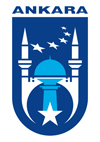 ANKARA ULAŞIM KOORDİNASYON MERKEZİANKARA ULAŞIM KOORDİNASYON MERKEZİ               ANKARA           BÜYÜKŞEHİR            BELEDİYESİUKOME Karar Tarihi :18.11.2020      Karar Sayısı :2020/86               ANKARA           BÜYÜKŞEHİR            BELEDİYESİKARARI Karar Tarihi :18.11.2020      Karar Sayısı :2020/86Konu                                       :AŞTİ Taksi Durağı Çalıştırma Hk.AŞTİ Taksi Durağı Çalıştırma Hk.Öneren Kuruluş Tarih ve No  :Ulaşım Dairesi Başkanlığının 26.10.2020 tarih E.19511 sayılı yazısı.Ulaşım Dairesi Başkanlığının 26.10.2020 tarih E.19511 sayılı yazısı.Ekler                                       :Ankara 6.İd.Mah.E:2020/747-K:2020/1477 sayılı işlemin iptali kararı, İlgi Yazı ve Ekleri.Ankara 6.İd.Mah.E:2020/747-K:2020/1477 sayılı işlemin iptali kararı, İlgi Yazı ve Ekleri.Oturum BaşkanıAnkara Büyükşehir BelediyesiUlş. Dai. Bşk.Ali Cengiz AKKOYUNLUÜyeİl Emniyet Müd.lüğüTrf. Den. Şb. Md.Hüseyin USKUTÜye4.Kolordu Kom.lığıUlş.Ast.Kd. Üstçvş.Alparslan MAZMAZÜyeİl Jand.Kom.lığıJan. BinbaşıAhmet TOPOĞLUÜyeUlaştırma II. BölgeMd.lüğü.TemsilcisiYalçın UZUNKAYAÜyeUlaştırma Altyapı Yat.    Gen.Md.lüğü TemsilcisiÜyeİl Milli Eğitim Müd.lüğüTemsilcisiAhmet BAŞARÜyeAile Çalışma ve Sos.Hiz.İl Müd.lüğü TemsilcisiFatih KOCURÜyeÇevre ve Şehircilik  İl Müd.lüğü TemsilcisiAdem KARACİFKATILMADIİl Afet ve Acil Durum  Müd.lüğü TemsilcisiÜyeKGM 4. BölgeMd.lüğü Temsilcisi              Selahattin METİNÜyeTCDD Taşımacılık A.Ş.Gen. Md.lüğü TemsilcisiMuammer ATEŞÜyeTCDD 2. BölgeMd.lüğü TemsilcisiHakan YURTERİÜyeDHMİ  Esenboğa HLTemsilcisiHasan YIKMANÜyeEGO Genel Müd.lüğüOtobüs İşlt.Dai.Bşk.lığıSerkan KIRÜyeEGO Genel Müd.lüğüUlş.Plan.veRay.Sis.Dai.Bşk.lığıFüsun ÇİÇEKÜyeEGO Genel Müd.lüğüUlş.Tek. Bşk.lığıYasin KARAMANÜyeEml. İst.Dai.Bşk.lığıTemsilcisiHaydar KARAKUŞÜyeİşlt. veİşt. Dai. Bşk.lığıTemsilcisiSalim YILDIZÜyeİmar ve Şeh.Dai.Bşk.lığıTemsilcisiM. Yalçın KILINÇÜyeFen İsleri Dai.Bşk.lığıTemsilcisiEmin ARPACIÜyeZabıta Dai.Bşk.lığıTemsilcisiVeda OĞANÜyeKent Estetiği Dai.Bşk.lığıTemsilcisiHamza ÖZTÜRKÜyeÇev.Kor.Dai.Bşk.lığıTemsilcisiFerhat KOÇÜyeAnkara Um.Oto.Şof.Esnaf OdasıCevdet KAVLAKÜyeGölbaşı Bel. Bşk.lığıTemsilcisiTaner BAYDAĞÜyePursaklar Bel. Bşk.lığıTemsilcisiİsmail YILMAZKATILMADIAltındağ Bel. Bşk.lığıTemsilcisiÜyeMamak  Bel. Bşk.lığıBelediye BaşkanıMurat KÖSEÜyeKeçiören Bel. Bşk.lığıTemsilcisiÜyeSincan Bel. Bşk.lığıTemsilcisiAbdurrahman BARINÜyeÇankaya Bel. Bşk.lığıTemsilcisiSelçuk ULUSÜyeYenimahalle Bel. Bşk.lığıTemsilcisiAtilla SAMURÜyeEtimesgut Bel. Bşk.lığıTemsilcisi Süleyman KARACA